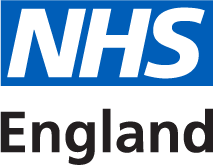 Patient and Public Voice (PPV) PartnersEqual Opportunities Monitoring FormWhy we are asking you to complete this formNHS England is committed to promoting equality and eliminating unlawful discrimination, and we are aiming to achieve diversity in the range of people we involve. You do not have to answer these questions, and we understand that some of this information is personal and sensitive in nature. However, gathering this data helps us to understand if we are involving different groups of people, and to make improvements if some groups are not represented.Data protectionThe information you provide is anonymous and will not be stored with any identifying information about you. We may use anonymised statistics and data you have provided to inform discussions about how to improve the diversity of our PPV Partners and inclusivity of participation opportunities, but no information will be published or used in any way which allows any individual to be identified. All details are held in accordance with the Data Protection Act 1998.The information that we are asking you to provide is informed by our duties under the Equality Act 2010, and includes information about your age, race, sex and sexual orientation. If you would like this information in an alternative format, or would like help in completing the form, please contact charlotte.brooke@nhs.net.Equal opportunities informationWhat age group do you belong to?    18 – 25   26 – 35  36 – 45  46 – 55  56 – 65  65 +  Prefer not to sayAre your day-to-day activities limited because of a health problem or disability which has lasted, or is expected to last, at least 12 months (include any problems related to old age)?  Yes, limited a little  Yes, limited a lot  No  Prefer not to sayIf you answered ‘yes’ to question 2, please indicate your disability:  Vision (e.g. due to blindness or partial sight)  Hearing (e.g. due to deafness or partial hearing)  Mobility, such as difficulty walking short distances, climbing stairs, lifting and      carrying objects  Learning or concentrating or remembering  Mental Health  Stamina or breathing difficulty  Social or behavioural issues (e.g. due to neuro diverse conditions such as      Autism, Attention Deficit Disorder or Asperger’s Syndrome)  Other impairment  Prefer not to sayWhat is your ethnic group?Choose one section from A to E, and then tick the appropriate box to indicate your ethnic group.WhiteWelsh / English / Scottish / Northern Irish / BritishIrishGypsy or Irish TravellerAny other White background, please write in………………………………………….MixedWhite and Black CaribbeanWhite and Black AfricanWhite and AsianAny other mixed background, please write in……………………………………….....Asian or Asian BritishIndianPakistaniBangladeshiChineseAny other Asian background, please write in…………………………………………..Black or Black BritishCaribbeanAfricanAny other Black background, please write in…………………………………………..Other ethnic groupArabAny other, please write in………………………………………………………………...Prefer not to sayWhat is your gender?MaleFemalePrefer not to sayPrefer to self-identify………………………………………..Have you gone through any part of a process, or do you intend to (including thoughts or actions) to bring your physical sex appearance, and/or your gender role, more in line with your gender identity? This could include changing your name, your appearance and the way you dress, taking hormones or having gender confirming surgery.  Yes					         Prefer not to say  			  NoWhat is your legal marital or civil partnership status?DivorcedFormerly in a registered civil partnership which is now dissolvedIn a registered civil partnershipMarriedNever married and never registered a civil partnershipSeparated, but still in a registered civil partnershipSeparated, but still legally marriedSurviving partner from a registered civil partnershipWidowedPrefer not to sayWhat is your religion?No religionAtheistBuddhistChristian (including Church of England, Catholic, Protestant and all other Christian denominations)HinduJewishMuslimSikhAny other religion, please write in……………………………………………………….Prefer not to sayWhich of the following options best describes your sexual orientation?Heterosexual / straightLesbianGayBisexualPrefer not to sayPrefer to self-identify………………………………………..Do you look after, or give any help or support to family members, friends, neighbours or others because of either long-term physical or mental ill-health / disability, or problems related to old age? NoYes, 1-19 hours a weekYes, 20-49 hours a weekYes, 50 or more hours a weekPrefer not to sayThank you for completing these equal opportunity monitoring questions. 